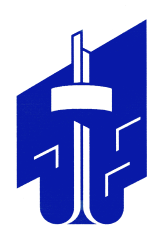 СОВЕТ депутатов металлургического районапервого созыва
График  приёма гражданв Депутатском центре Металлургического района на январь 2019 год(г. Челябинск, ул. Богдана Хмельницкого, д. 6, тел. 725-20-21)График  приёма гражданв Депутатском центре Металлургического района на март 2019 год(г. Челябинск, ул. Богдана Хмельницкого, д. 6, тел. 725-20-21)График приёма граждан в Депутатском центре Металлургического местного отделения Партии «ЕДИНАЯ РОССИЯ» на апрель 2019 года(г. Челябинск, ул. Богдана Хмельницкого, д. 6, тел. 725-20-21)График приёма граждан в Депутатском центре Металлургического местного отделения Партии «ЕДИНАЯ РОССИЯ» на май 2019 года(г. Челябинск, ул. Богдана Хмельницкого, д. 6, тел. 725-20-21)График приёма граждан в Депутатском центре Металлургического местного отделения Партии «ЕДИНАЯ РОССИЯ» на июнь 2019 года(г. Челябинск, ул. Богдана Хмельницкого, д. 6, тел. 725-20-21)График приёма граждан в Депутатском центре Металлургического местного отделения Партии «ЕДИНАЯ РОССИЯ» на июль 2019 года(г. Челябинск, ул. Богдана Хмельницкого, д. 6, тел. 725-20-21)График  приёма гражданв Депутатском центре Металлургического района на август 2019 год(г. Челябинск, ул. Богдана Хмельницкого, д. 6, тел. 725-20-21)№ п/пДатаВремяФ.И.О. депутата или должностного  лицаДолжность09.01.201915:30Сыров Владимир МихайловичРуководитель общественной приёмной губернатора Челябинской области10.01.201916:00Четвернин Алексей ЕвгеньевичДепутат Совета депутатов по избирательному округу №214.01.201917:00Новичихин Станислав АлександровичДепутат Совета депутатов по избирательному округу №1915.01.201915:00Наймушин Андрей АркадьевичПети Калмыкова, 9Депутат Совета депутатов по избирательному округу №1515.01.201916:00Вербитский Михаил ГригорьевичДепутат Совета депутатов по избирательному округу №1015.01.201916:00Корниенко Олег ПетровичДепутат Совета депутатов по избирательному округу №2515.01.201917:00Ищенко Петр СергеевичДепутат Совета депутатов по избирательному округу №2016.01.201914:00Большаков Александр ПавловичДепутат Совета депутатов по избирательному округу №2116.01.201915:00Ройт Татьяна АлександровнаДепутат Совета депутатов по избирательному округу №2315:00Чебыкин Владимир ВасильевичДепутат ЗСО ЧО15:30Сыров Владимир МихайловичРуководитель общественной приёмной губернатора Челябинской области16:00-Депутат Совета депутатов по избирательному округу №2217:00Иванюк Александр ХаритоновичДепутат Совета депутатов по избирательному округу №417.01.201910:00Панов Юрий ЮрьевичДепутат Совета депутатов по избирательному округу №517.01.201915:00Иванов Сергей ЮрьевичДепутат Совета депутатов по избирательному округу №1217.01.201916:00Нигматов Нахип АсхатулловичДепутат Совета депутатов по избирательному округу №1817.01.201917:00Шафикова Ирина АнатольевнаДепутат Совета депутатов по избирательному округу №817.01.201917:00Баканов Алексей ВикторовичДепутат Совета депутатов по избирательному округу №721.01.201917:00Носачев Дмитрий ГригорьевичДепутат Совета депутатов по избирательному округу №122.01.201914:00Капитан Александр ЕвгеньевичДепутат Совета депутатов по избирательному округу №1722.01.201915:00Животко Юлия ЮрьевнаДепутат Совета депутатов по избирательному округу №1622.01.201916:00Хромов Антон СергеевичДепутат Совета депутатов по избирательному округу №623.01.201915:30Сыров Владимир МихайловичРуководитель общественной приёмной губернатора Челябинской области23.01.201916:00Алексеев Илья ВладимировичДепутат Совета депутатов по избирательному округу №324.01.201911:00Маматов Эркин ЭргашевичПомощник депутата ГД РФ В.В. Бурматова24.01.201915:00Астафьев Сергей ЯновичПомощник депутата ГД РФ В.В. Бурматова24.01.201916:00Романов Максим ВладимировичПомощник депутата ГД РФ В.В. Бурматова24.01.201917:00Коваленко Дмитрий ЛеонидовичПомощник депутата ГД РФ В.В. Бурматова28.01.201913-00Алехин Дмитрий ИвановичПредседатель Совета депутатов Металлургического района28.01.201916:00Истомин Владимир ВикторовичДепутат Совета депутатов по избирательному округу №1329.01.201916:00Бородовский Алексей ИгоревичДепутат Совета депутатов по избирательному округу №1129.01.201917:00Четвернин Алексей ЕвгеньевичДепутат Совета депутатов по избирательному округу №229.01.201917:00Вечтомова Наталья ШаранеевнаДепутат Совета депутатов по избирательному округу №2430.01.201915:30Сыров Владимир МихайловичРуководитель общественной приёмной губернатора Челябинской области31.01.201913:00Захаров Константин ЮрьевичДепутат ЗСО ЧО31.01.201916:00Воробьев Александр АнатольевичДепутат Совета депутатов по избирательному округу №14№ п/пДатаВремяФ.И.О. депутата или должностного  лицаДолжность104.03.201917:00Новичихин Станислав Александрович Депутат Совета депутатов по избирательному округу №19205.03.201915:00Наймушин Андрей АркадьевичДепутат Совета депутатов по избирательному округу №15205.03.201917:00Ищенко Петр СергеевичДепутат Совета депутатов по избирательному округу №20205.03.201917:00Баканов Алексей ВикторовичДепутат Совета депутатов по избирательному округу № 7306.03.201915:00Сыров Владимир МихайловичРуководитель общественной приёмной губернатора Челябинской области306.03.201917:00Иванюк Александр Харитонович Депутат Совета депутатов по избирательному округу № 4411.03.201910:00Панов Юрий Юрьевич Депутат Совета депутатов по избирательному округу № 5411.03.201912:00Алехин Дмитрий Иванович Депутат Совета депутатов по избирательному округу № 9Председатель Совета депутатов Металлургического района411.03.201916:00Магей Наталья Юрьевна Зам. Главы Металлургического района411.03.201916:00Носачев Дмитрий Григорьевич Депутат Совета депутатов по избирательному округу № 1411.03.201916:00Четвернин Алексей Евгеньевич Депутат Совета депутатов по избирательному округу № 2411.03.201917:00Астафьев Сергей ЯновичПомощник депутата ГД РФ В.В. Бурматова512.03.201915:00Капитан Александр Евгеньевич Депутат Совета депутатов по избирательному округу №16512.03.201916:00Животко Юлия ЮрьевнаДепутат Совета депутатов по избирательному округу №17512.03.201917:00Хромов Антон СергеевичДепутат Совета депутатов по избирательному округу № 6613.03.201914:00Большаков Александр Павлович Депутат Совета депутатов по избирательному округу №21613.03.201914:00Кочетков Сергей НиколаевичГлава Металлургического района613.03.201915:00Чебыкин Владимир ВасильевичДепутат ЗС ЧО613.03.201915:00Ройт Татьяна АлександровнаДепутат Совета депутатов по избирательному округу №23613.03.201915:30Сыров Владимир МихайловичРуководитель общественной приёмной губернатора Челябинской области613.03.201916:00Корниенко Олег ПетровичДепутат Совета депутатов по избирательному округу №25613.03.201917:00Округ 22Депутат ОМСУ714.03.2019714.03.201915:00Шафикова Ирина АнатольевнаДепутат Совета депутатов по избирательному округу № 8714.03.201916:00Иванов Сергей Юрьевич Депутат Совета депутатов по избирательному округу №12714.03.201917:00Нигматов Нахип АсхатулловичДепутат Совета депутатов по избирательному округу №18714.03.201917:00Рыжкова Жанна ВикторовнаСекретарь ММО ВПП «ЕДИНАЯ РОССИЯ»818.03.201916:00Вербитский Михаил Григорьевич Депутат Совета депутатов по избирательному округу №10919.03.201916:00Бородовских Алексей ИгоревичДепутат Совета депутатов по избирательному округу №11919.03.201917:00Четвернин Алексей Евгеньевич Депутат Совета депутатов по избирательному округу № 21020.03.201915:30Сыров Владимир МихайловичРуководитель общественной приёмной губернатора Челябинской области1020.03.201916:00Алексеев Илья ВладимировичДепутат Совета депутатов по избирательному округу № 31121.03.201911:00Маматов Эркин ЭргашевичПомощник депутата ГД РФ В.В. Бурматова1121.03.201916:00Бушталлер Илья ВасильевичПомощник депутата ГД РФ В.В. Бурматова1121.03.201916:00Коваленко Дмитрий ЛеонидовичПомощник депутата ГД РФ В.В. Бурматова1121.03.201917:00Романов Максим ВладимировичПомощник депутата ГД РФ В.В. Бурматова1121.03.201917:00Баканов Алексей ВикторовичДепутат Совета депутатов по избирательному округу № 71225.03.201916:00Истомин Владимир ВикторовичДепутат Совета депутатов по избирательному округу №131326.03.201917:00Вечтомова Наталья ШаранеевнаДепутат Совета депутатов по избирательному округу №241427.03.201914:00Кочетков Сергей НиколаевичГлава Металлургического района1427.03.201915:00Сыров Владимир МихайловичРуководитель общественной приёмной губернатора Челябинской области1528.03.201914:00Захаров Константин ЮрьевичДепутат ЗС ЧО1528.03.201916:00Воробьев Александр АнатольевичДепутат Совета депутатов по избирательному округу №14№ п/пДатаВремяФ.И.О. депутата или должностного  лицаДолжность11.04.201917:00Новичихин Станислав АлександровичДепутат Совета депутатов по избирательному округу № 1922.04.201915:00Наймушин Андрей АркадьевичДепутат Совета депутатов по избирательному округу № 1522.04.201916:00Вербитский Михаил ГригорьевичДепутат Совета депутатов по избирательному округу № 1022.04.201917:00Ищенко Петр Сергеевич Депутат Совета депутатов по избирательному округу № 2033.04.201915:00Сыров Владимир МихайловичРуководитель общественной приёмной губернатора Челябинской области33.04.201917:00Иванюк Александр Харитонович Депутат Совета депутатов по избирательному округу № 448.04.201917:00Носачев Дмитрий ГригорьевичДепутат Совета депутатов по избирательному округу № 159.04.201914:00Капитан Александр ЕвгеньевичДепутат Совета депутатов по избирательному округу № 1659.04.201915:00Животко Юлия Юрьевна Депутат Совета депутатов по избирательному округу № 1759.04.201916:00Хромов Антон СергеевичДепутат Совета депутатов по избирательному округу № 6610.04.201914:00Большаков Александр Павлович Депутат Совета депутатов по избирательному округу № 21610.04.201914:00Кочетков Сергей НиколаевичГлава Металлургического района610.04.201915:00Чебыкин Владимир ВасильевичДепутат ЗС ЧО610.04.201915:00Ройт Татьяна АлександровнаДепутат Совета депутатов по избирательному округу № 23610.04.201915:30Сыров Владимир МихайловичРуководитель общественной приёмной губернатора Челябинской области610.04.201916:00Корниенко Олег ПетровичДепутат Совета депутатов по избирательному округу № 25610.04.201917:00Округ 22Депутат ОМСУ711.04.201910:00Панов Юрий Юрьевич Депутат Совета депутатов по избирательному округу № 5711.04.201915:00Иванов Сергей Юрьевич Депутат Совета депутатов по избирательному округу № 12711.04.201916:00Нигматов Нахип АсхатулловичДепутат Совета депутатов по избирательному округу № 18711.04.201917:00Шафикова Ирина АнатольевнаДепутат Совета депутатов по избирательному округу № 8815.04.201915:00Алехин Дмитрий ИвановичДепутат ОМСУ, председатель Совета депутатов Металлургического района815.04.201917:00Рыжкова Жанна ВикторовнаСекретарь ММО ВПП «ЕДИНАЯ РОССИЯ»916.04.201916:00Бородовских Алексей ИгоревичДепутат Совета депутатов по избирательному округу № 11916.04.201917:00Четвернин Алексей ЕвгеньевичДепутат Совета депутатов по избирательному округу № 21017.04.201915:30Сыров Владимир МихайловичРуководитель общественной приёмной губернатора Челябинской области1017.04.201916:00Алексеев Илья ВладимировичДепутат Совета депутатов по избирательному округу № 31118.04.201911:00Маматов Эркин ЭргашевичПомощник депутата ГД РФ В.В. Бурматова1118.04.201913:00Астафьев Сергей ЯновичПомощник депутата ГД РФ В.В. Бурматова1118.04.201916:00Коваленко Дмитрий ЛеонидовичПомощник депутата ГД РФ В.В. Бурматова1118.04.201916:00Бушталлер Илья ВасильевичПомощник депутата ГД РФ В.В. Бурматова1118.04.201917:00Романов Максим ВладимировичПомощник депутата ГД РФ В.В. Бурматова1118.04.201917:00Баканов Алексей ВикторовичДепутат Совета депутатов по избирательному округу № 71222.04.201916:00Истомин Владимир ВикторовичДепутат Совета депутатов по избирательному округу № 131323.04.201917:00Вечтомова Наталья ШаранеевнаДепутат Совета депутатов по избирательному округу № 241424.04.201914:00Кочетков Сергей НиколаевичГлава Металлургического района1424.04.201915:30Сыров Владимир МихайловичРуководитель общественной приёмной губернатора Челябинской области1525.04.201914:00Захаров Константин ЮрьевичДепутат ЗС ЧО1525.04.201916:00Воробьев Александр АнатольевичДепутат Совета депутатов по избирательному округу № 14№ п/пДатаВремяФ.И.О. депутата или должностного  лицаДолжность16.05.201917:00Новичихин Станислав АлександровичДепутат Совета депутатов по избирательному округу № 1927.05.201915:00Наймушин Андрей АркадьевичДепутат Совета депутатов по избирательному округу № 1527.05.201916:00Вербитский Михаил Григорьевич Депутат Совета депутатов по избирательному округу № 1027.05.201917:00Ищенко Петр Сергеевич Депутат Совета депутатов по избирательному округу № 2038.05.201914:00Кочетков Сергей НиколаевичГлава Металлургического района38.05.201915:00Сыров Владимир МихайловичРуководитель общественной приёмной губернатора Челябинской области38.05.201917:00Иванюк Александр Харитонович Депутат Совета депутатов по избирательному округу № 4413.05.201917:00Носачев Дмитрий ГригорьевичДепутат Совета депутатов по избирательному округу № 1514.05.201914:00Капитан Александр ЕвгеньевичДепутат Совета депутатов по избирательному округу № 16514.05.201915:00Животко Юлия Юрьевна Депутат Совета депутатов по избирательному округу № 17514.05.201916:00Хромов Антон СергеевичДепутат Совета депутатов по избирательному округу № 6615.05.201914:00Большаков Александр Павлович Депутат Совета депутатов по избирательному округу № 21615.05.201915:00Чебыкин Владимир ВасильевичДепутат ЗС ЧО615.05.201915:30Сыров Владимир МихайловичРуководитель общественной приёмной губернатора Челябинской области615.05.201916:00Корниенко Олег ПетровичДепутат Совета депутатов по избирательному округу № 25615.05.201916:00Ройт Татьяна АлександровнаДепутат Совета депутатов по избирательному округу № 23615.05.201917:00Округ 22Должностное лицо716.05.201910:00Панов Юрий Юрьевич Депутат Совета депутатов по избирательному округу № 5716.05.201915:00Иванов Сергей Юрьевич Депутат Совета депутатов по избирательному округу № 12716.05.201916:00Нигматов Нахип АсхатулловичДепутат Совета депутатов по избирательному округу № 18716.05.201917:00Шафикова Ирина АнатольевнаДепутат Совета депутатов по избирательному округу № 8716.05.201917:00Четвернин Алексей Евгеньевич Депутат Совета депутатов по избирательному округу № 2820.05.201915:00Алехин Дмитрий ИвановичДепутат Совета депутатов по избирательному округу № 9, председатель Совета депутатов Металлургического района921.05.201916:00Бородовских Алексей ИгоревичДепутат Совета депутатов по избирательному округу № 111022.05.201914:00Кочетков Сергей НиколаевичГлава Металлургического района1022.05.201915:30Сыров Владимир МихайловичРуководитель общественной приёмной губернатора Челябинской области1123.05.201911:00Маматов Эркин ЭргашевичПомощник депутата ГД РФ В.В. Бурматова1123.05.201913:00Астафьев Сергей ЯновичПомощник депутата ГД РФ В.В. Бурматова1123.05.201915:00Бушталлер Илья ВасильевичПомощник депутата ГД РФ В.В. Бурматова1123.05.201916:00Коваленко Дмитрий ЛеонидовичПомощник депутата ГД РФ В.В. Бурматова1123.05.201917:00Романов Максим ВладимировичПомощник депутата ГД РФ В.В. Бурматова1123.05.201917:00Баканов Алексей ВикторовичДепутат Совета депутатов по избирательному округу № 71224.05.201916:00Рыжкова Жанна ВикторовнаСекретарь ММО ВПП «ЕДИНАЯ РОССИЯ»1327.05.201916:00Истомин Владимир ВикторовичДепутат Совета депутатов по избирательному округу № 131428.05.201917:00Вечтомова Наталья ШаранеевнаДепутат Совета депутатов по избирательному округу № 241529.05.201915:30Сыров Владимир МихайловичРуководитель общественной приёмной губернатора Челябинской области1630.05.201914:00Захаров Константин ЮрьевичДепутат ЗС ЧО1630.05.201916:00Воробьев Александр АнатольевичДепутат Совета депутатов по избирательному округу № 14№ п/пДатаВремяФ.И.О. депутата или должностного  лицаДолжность13.06.201917:00Новичихин Станислав АлександровичДепутат Совета депутатов по избирательному округу № 1924.06.201915:00Наймушин Андрей АркадьевичДепутат Совета депутатов по избирательному округу № 1524.06.201916:00Вербитский Михаил Григорьевич Депутат Совета депутатов по избирательному округу № 1024.06.201917:00Ищенко Петр Сергеевич Депутат Совета депутатов по избирательному округу № 2035.06.201915:00Сыров Владимир МихайловичРуководитель общественной приёмной губернатора Челябинской области35.06.201917:00Иванюк Александр ХаритоновичДепутат Совета депутатов по избирательному округу № 446.06.201916:00Четвернин Алексей ЕвгеньевичДепутат Совета депутатов по избирательному округу № 2510.06.201917:00Носачев Дмитрий ГригорьевичДепутат Совета депутатов по избирательному округу № 1611.06.201915:00Капитан Александр ЕвгеньевичДепутат Совета депутатов по избирательному округу № 16611.06.201916:00Животко Юлия Юрьевна Депутат Совета депутатов по избирательному округу № 17611.06.201917:00Хромов Антон СергеевичДепутат Совета депутатов по избирательному округу № 6713.06.201910:00Панов Юрий Юрьевич Депутат Совета депутатов по избирательному округу № 5713.06.201915:00Иванов Сергей Юрьевич Депутат Совета депутатов по избирательному округу № 12713.06.201916:00Нигматов Нахип АсхатулловичДепутат Совета депутатов по избирательному округу № 18713.06.201917:00Шафикова Ирина АнатольевнаДепутат Совета депутатов по избирательному округу № 8817.06.201912:00Алехин Дмитрий ИвановичДепутат Совета депутатов по избирательному округу № 9председатель Совета депутатов Металлургического района918.06.201916:00Бородовских Алексей ИгоревичДепутат Совета депутатов по избирательному округу № 11918.06.201917:00Четвернин Алексей Евгеньевич Депутат Совета депутатов по избирательному округу № 21019.06.201914:00Кочетков Сергей НиколаевичГлава Металлургического района1019.06.201914:00Большаков Александр Павлович Депутат Совета депутатов по избирательному округу № 211019.06.201915:00Чебыкин Владимир ВасильевичДепутат ЗС ЧО1019.06.201915:30Сыров Владимир МихайловичРуководитель общественной приёмной губернатора Челябинской области1019.06.201916:00Корниенко Олег ПетровичДепутат Совета депутатов по избирательному округу № 251019.06.201916:00Ройт Татьяна АлександровнаДепутат Совета депутатов по избирательному округу № 231019.06.201917:00Округ 22Должностное лицо1120.06.201911:00Маматов Эркин ЭргашевичПомощник депутата ГД РФ В.В. Бурматова1120.06.201912:00Кочетков Валерий ВалерьевичУчастник Праймериза по избирательному округу № 101120.06.201915:00Бушталлер Илья ВасильевичПомощник депутата ГД РФ В.В. Бурматова1120.06.201915:00Астафьев Сергей ЯновияПомощник депутата ГД РФ В.В. Бурматова1120.06.201916:00Коваленко Дмитрий ЛеонидовичПомощник депутата ГД РФ В.В. Бурматова1120.06.201917:00Романов Максим ВладимировичПомощник депутата ГД РФ В.В. Бурматова1120.06.201917:00Баканов Алексей ВикторовичДепутат Совета депутатов по избирательному округу № 71224.06.201916:00Истомин Владимир ВикторовичДепутат Совета депутатов по избирательному округу № 131325.06.201917:00Вечтомова Наталья ШаранеевнаДепутат Совета депутатов по избирательному округу № 241426.06.201915:30Сыров Владимир МихайловичРуководитель общественной приёмной губернатора Челябинской области1426.06.201916:00Рыжкова Жанна ВикторовнаСекретарь ММО ВПП «ЕДИНАЯ РОССИЯ»1527.06.201914:00Захаров Константин ЮрьевичДепутат ЗС ЧО1527.06.201916:00Воробьев Александр АнатольевичДепутат Совета депутатов по избирательному округу № 14№ п/пДатаВремяФ.И.О. депутата или должностного  лицаДолжность11.07.201912:00Капитан Александр ЕвгеньевичДепутат Совета депутатов по избирательному округу № 1611.07.201913:00Сергей Юрьевич ИвановДепутат Совета депутатов по избирательному округу № 1211.07.201914:00Нигматов Нахип АсхатулловичДепутат Совета депутатов по избирательному округу № 1811.07.201915:00Ройт Татьяна АлександровнаДепутат Совета депутатов по избирательному округу № 2311.07.201916:00Корниенко Олег ПетровичДепутат Совета депутатов по избирательному округу № 2511.07.201917:00Новичихин Станислав АлександровичДепутат Совета депутатов по избирательному округу № 192 2.07.201915:00Наймушин Андрей АркадьевичДепутат Совета депутатов по избирательному округу № 152 2.07.201916:00Кочетков Валерий ВалерьевичПомощник депутата ГД РФ В.В. Бурматова2 2.07.201917:00Ищенко Петр Сергеевич Депутат Совета депутатов по избирательному округу № 2033.07.201910:00Шафикова Ирина АнатольевнаДепутат Совета депутатов по избирательному округу № 833.07.201911:00Животко Юлия ЮрьевнаДепутат Совета депутатов по избирательному округу № 1733.07.201912:00Хромов Антон СергеевичДепутат Совета депутатов по избирательному округу № 633.07.201913:00Ашмарин Дмитрий ЮрьевичДолжностное лицо, округ № 2233.07.201914:00Кочетков Сергей НиколаевичГлава Металлургического района33.07.201915:30Сыров Владимир МихайловичРуководитель общественной приёмной губернатора Челябинской области33.07.201916:00Романов Максим ВладимировичПомощник депутата ГД РФ В.В. Бурматова33.07.201917:00Иванюк Александр Харитонович Депутат Совета депутатов по избирательному округу № 433.07.201917:00Баканов Алексей ВладимировичДепутат Совета депутатов по избирательному округу № 744.07.201910:00Панов Юрий ЮрьевичДепутат Совета депутатов по избирательному округу № 544.07.201911:00Коваленко Дмитрий ЛеонидовичПомощник депутата ГД РФ В.В. Бурматова44.07.201912:00Алёхин Дмитрий ИвановичДепутат Совета депутатов по избирательному округу № 9, председатель Совета депутатов Металлургического района44.07.201916:00Истомин Владимир Викторович Депутат Совета депутатов по избирательному округу № 1344.07.201917:00Четвернин Алексей Евгеньевич Депутат Совета депутатов по избирательному округу № 258.07.201911:00Маматов Эркин ЭргашевичПомощник депутата ГД РФ В.В. Бурматова58.07.201915:00Астафьев Сергей ЯновияПомощник депутата ГД РФ В.В. Бурматова58.07.201916:00Бушталлер Илья ВасильевичПомощник депутата ГД РФ В.В. Бурматова58.07.201917:00Носачев Дмитрий ГригорьевичДепутат Совета депутатов по избирательному округу № 1610.07.201914:00Большаков Александр Павлович Депутат Совета депутатов по избирательному округу № 21610.07.201915:00Чебыкин Владимир ВасильевичДепутат ЗС ЧО610.07.201915:30Сыров Владимир МихайловичРуководитель общественной приёмной губернатора Челябинской области716.07.201916:00Бородовских Алексей ИгоревичДепутат Совета депутатов по избирательному округу № 11817.06.201914:00Кочетков Сергей НиколаевичГлава Металлургического района817.06.201915:30Сыров Владимир МихайловичРуководитель общественной приёмной губернатора Челябинской области923.07.201917:00Вечтомова Наталья ШаранеевнаДепутат Совета депутатов по избирательному округу № 241024.07.201915:30Сыров Владимир МихайловичРуководитель общественной приёмной губернатора Челябинской области1024.07.201916:00Рыжкова Жанна ВикторовнаСекретарь ММО ВПП «ЕДИНАЯ РОССИЯ»1125.06.201914:00Захаров Константин ЮрьевичДепутат ЗС ЧО1125.06.201916:00Воробьев Александр АнатольевичДепутат Совета депутатов по избирательному округу № 14№ п/пДатаВремяФ.И.О. депутата или должностного  лицаДолжность16.08.201910:00-12:00Панькова Оксана АнатольевнаЗаместитель Главы Металлургического района16.08.201915:00Наймушин Андрей АркадьевичДепутат Совета депутатов по избирательному округу № 1527.08.201915:30Сыров Владимир МихайловичРуководитель общественной приёмной губернатора Челябинской области27.08.201917:00Иванюк Александр Харитонович Депутат Совета депутатов по избирательному округу № 438.08.201916:00Кабирова Валентина АлексеевнаРуководитель Депутатского центра38.08.201917:00Рыжкова Жанна ВикторовнаСекретарь ММО ВПП «ЕДИНАЯ РОССИЯ»413.08.20199:00-12:00Магей Наталья ЮрьевнаЗаместитель Главы Металлургического района514.08.201914:00Кочетков Сергей НиколаевичГлава района514.08.201915:00Чебыкин Владимир ВасильевичДепутат ЗС ЧО514.08.201915:30В.М. СыровПриемная губернатораРуководитель общественной приёмной губернатора Челябинской области615.08.201916:00Кабирова Валентина АлексеевнаРуководитель Депутатского центра720.08.201910:00-12:00Панькова Оксана АнатольевнаЗаместитель Главы Металлургического района720.08.201916:00Бородовских Алексей ИгоревичДепутат Совета депутатов по избирательному округу № 11821.08.201915:30В.М. СыровПриемная губернатораРуководитель общественной приёмной губернатора Челябинской области922.08.201916:00Кабирова Валентина АлексеевнаРуководитель Депутатского центра1027.08.20199:00-12:00Магей Наталья ЮрьевнаЗаместитель Главы Металлургического района1027.08.201917:00Вечтомова Наталья ШаранеевнаДепутат Совета депутатов по избирательному округу № 241128.08.201914:00Кочетков Сергей НиколаевичГлава района1128.08.201915:30Сыров Владимир МихайловичРуководитель общественной приёмной губернатора Челябинской области1229.08.201914:00Захаров Константин ЮрьевичДепутат ЗС ЧО1229.08.201916:00Воробьев Александр АнатольевичДепутат Совета депутатов по избирательному округу № 141229.08.201917:00Кабирова Валентина АлексеевнаРуководитель Депутатского центра